Figure CaptionFigure 1. Agreement levels (raw mean scores) on Organisational and Staff Practice factors among clinical staff according to professional role. Please note; Medical Doctor includes psychiatrists, while Allied Health Professional includes psychologists. Error bars represent 95% confidence intervals. For comparisons, adjusted for those sociodemographic, job role and smoking-related variables at least moderately associated with corresponding factor scores in bivariate comparisons, * P < 0.05, **p < 0.01.Figure 1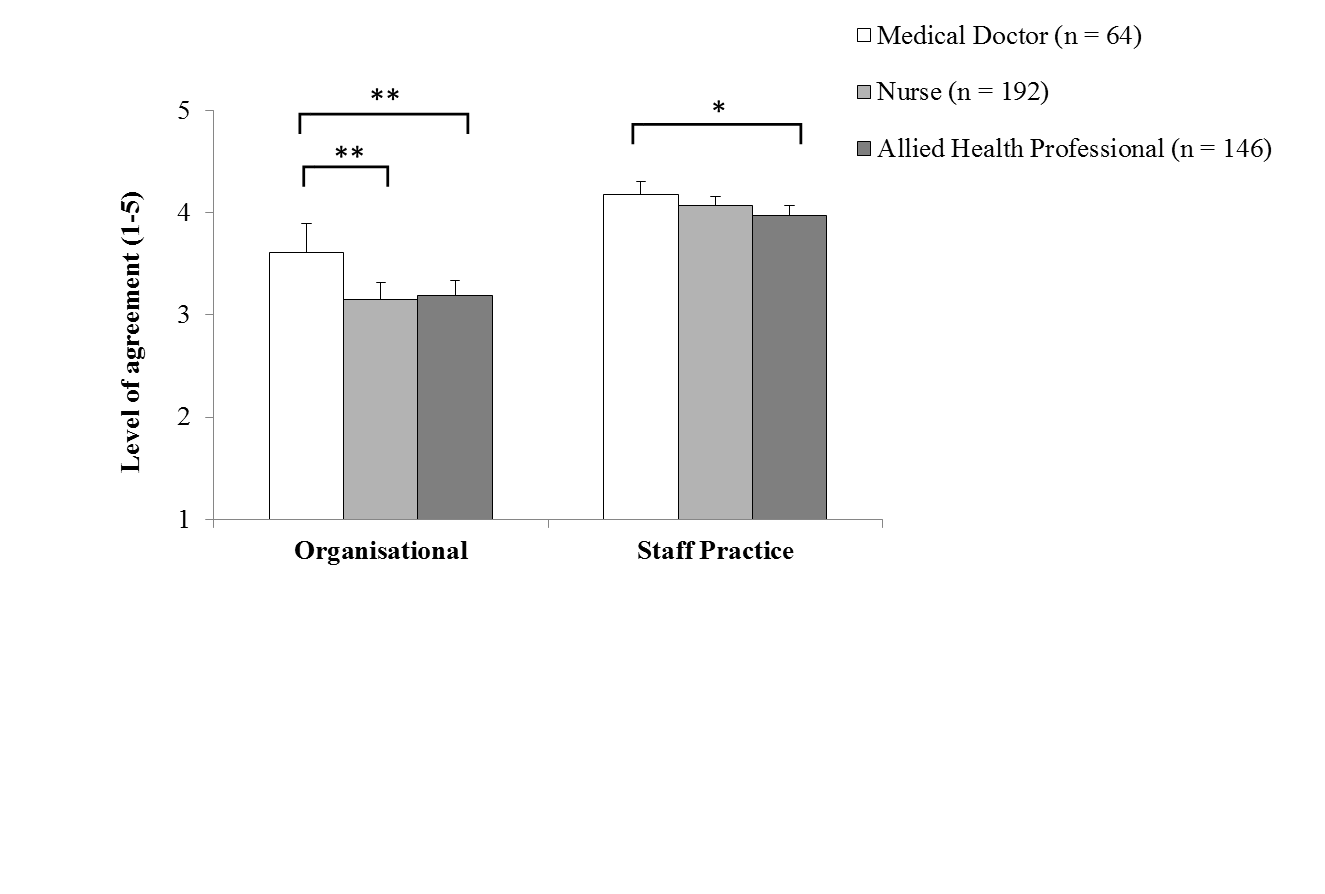 Supplementary TablesTable 1. Sociodemographic, employment and smoking data for survey respondents according to job role (n = 631).Table 1. Sociodemographic, employment and smoking data for survey respondents according to job role (n = 631).Socio-demographic Variablesn (%)Female gender413 (65.5)Age (years)18-29103 (16.3)30-39135 (21.4)40-49187 (29.6)50+206 (32.6)Staff roleClinical417 (66.1)Non-clinical214 (33.9)Clinical roleNurse192 (31.2)Medical Doctor25 (4.1)Psychiatrist39 (6.3)Psychologist47 (7.6)Occupational therapist21 (3.4)Other allied health professional  42 (10.4)Social Worker14 (2.3)Weekly patient contactNone201 (31.9)1-19 hours213 (33.8)20-34 hours203 (32.2)Other/Unsure14 (2.2)Training on smoking cessationYes251 (39.8)No/Unsure225 (35.7)Not applicable to role155 (24.6)Smoking status Non-smoker363 (57.5)Ex-smoker178 (28.2)Current Smoker  90 (14.3)Cigarettes smoked per day (n = 90)≤ 10  65 (72.2)11 or more  25 (27.8)Want to quit in near future   62 (69.7)Notes: Fifteen respondents indicating a clinical role (13 inpatient, 2 community) did not provide sufficient information to allow specific job role classification while one (non-clinical) participant did not respond to item concerning intention to quit smoking in the near future – stated percentages reflect proportions of participants with data available.Notes: Fifteen respondents indicating a clinical role (13 inpatient, 2 community) did not provide sufficient information to allow specific job role classification while one (non-clinical) participant did not respond to item concerning intention to quit smoking in the near future – stated percentages reflect proportions of participants with data available.Table 2.  Completely Smokefree Policy questionnaire items; rotated component matrix (n = 631).Table 2.  Completely Smokefree Policy questionnaire items; rotated component matrix (n = 631).Table 2.  Completely Smokefree Policy questionnaire items; rotated component matrix (n = 631).Table 2.  Completely Smokefree Policy questionnaire items; rotated component matrix (n = 631).Table 2.  Completely Smokefree Policy questionnaire items; rotated component matrix (n = 631).Table 2.  Completely Smokefree Policy questionnaire items; rotated component matrix (n = 631).AgreementAgreementFactorFactorn  (%)n  (%)OrganisationalStaff PracticeSmoking should be totally banned in all areas of our inpatient wardsSmoking should be totally banned in all areas of our inpatient wards255 (40.4)0.902-0.015Smoking should be totally banned throughout areas of mental health servicesSmoking should be totally banned throughout areas of mental health services269 (42.6)0.8970.031Hospitalisation is a good opportunity for smoking cessation interventionHospitalisation is a good opportunity for smoking cessation intervention423 (67.0)0.7070.264Patients who smoke should be encouraged to quit smoking while hospitalisedPatients who smoke should be encouraged to quit smoking while hospitalised422 (66.9)0.6870.479Ward staff should be trained to offer advice and support on smoking cessationWard staff should be trained to offer advice and support on smoking cessation565 (89.5)0.3350.751All clinical staff should offer smoking cessation advice routinelyAll clinical staff should offer smoking cessation advice routinely502 (79.6)0.3120.747I am aware of existing policies that deal with smoking in my workplaceI am aware of existing policies that deal with smoking in my workplace562 (89.1)-0.1860.604Table 3. Mean scores and Generalized Linear Modelling for the Organisational and Staff Practice factors (n = 617).Table 3. Mean scores and Generalized Linear Modelling for the Organisational and Staff Practice factors (n = 617).Table 3. Mean scores and Generalized Linear Modelling for the Organisational and Staff Practice factors (n = 617).Table 3. Mean scores and Generalized Linear Modelling for the Organisational and Staff Practice factors (n = 617).Table 3. Mean scores and Generalized Linear Modelling for the Organisational and Staff Practice factors (n = 617).Table 3. Mean scores and Generalized Linear Modelling for the Organisational and Staff Practice factors (n = 617).Table 3. Mean scores and Generalized Linear Modelling for the Organisational and Staff Practice factors (n = 617).Table 3. Mean scores and Generalized Linear Modelling for the Organisational and Staff Practice factors (n = 617).Table 3. Mean scores and Generalized Linear Modelling for the Organisational and Staff Practice factors (n = 617).Table 3. Mean scores and Generalized Linear Modelling for the Organisational and Staff Practice factors (n = 617).Table 3. Mean scores and Generalized Linear Modelling for the Organisational and Staff Practice factors (n = 617).Table 3. Mean scores and Generalized Linear Modelling for the Organisational and Staff Practice factors (n = 617).Table 3. Mean scores and Generalized Linear Modelling for the Organisational and Staff Practice factors (n = 617).Table 3. Mean scores and Generalized Linear Modelling for the Organisational and Staff Practice factors (n = 617).OrganisationalOrganisationalOrganisationalOrganisationalOrganisationalOrganisationalStaff PracticeStaff PracticeStaff PracticeStaff PracticeStaff PracticeStaff PracticeVariablesVariablesMean (95% CI)PBCI BβpMean (95% CI)PBCI BβpAgeAge   18-29   18-293.13 (2.90,3.35)-0.25-0.49,-0.010.7810.0494.05 (3.93,4.17)   30-39   30-393.21 (3.03,3.40)-0.25-0.47,-0.030.780.0274.05 (3.96,4.16)   40-49   40-493.41 (3.26,3.56)-0.06-0.26,-0.140.940.5524.06 (3.97,4.15)   50+   50+3.49 (3.36,3.63)0.0104.06 (3.98,4.15)0.999GenderGender   Male    Male 3.43 (3.28,3.59)4.02 (3.93,4.12)   Female   Female3.31 (3.21,3.40)0.1434.08 (4.02,4.13)0.329Job RoleJob Role   Clinical   Clinical3.26 (3.16,3.36)-0.23-0.41,-0.050.790.0114.06 (4.00,4.12)   Non-clinical   Non-clinical3.53 (3.39,3.67)0.0024.05 (3.97,4.13)0.831Weekly patient contact Weekly patient contact    None   None3.43 (3.29,3.57)3.99 (3.92,4.07)   1-19 hours   1-19 hours3.41 (3.27,3.56) 0.11-0.09,0.311.120.2684.11 (4.03,4.20)   20-35 hours   20-35 hours3.23 (3.08,3.38)0.097-0.06-0.27,0.150.940.5724.08 (3.97,4.16)0.109Smoking statusSmoking status   Non-smoker   Non-smoker3.60 (3.50,3.70)4.11 (4.05,4.17)   Ex-smoker   Ex-smoker3.15 (2.96,3.31)-0.43-0.61,-0.250.65<0.0014.08 (4.01,4.17)-0.04-0.13,0.050.960.405   Current smoker   Current smoker2.72 (2.53,2.92)<0.001-0.84-1.08,-0.610.43<0.0013.77 (3.63,3.90)<0.001-0.33-0.48,-0.180.72<0.001Smoking cessation trainingSmoking cessation training   Yes   Yes3.36 (3.23,3.50)4.18 (4.12,4.25)0.20 0.11,0.281.22<0.001   No/Unsure   No/Unsure3.34 (3.24,3.44)0.7773.97 (3.90,4.04)<0.001Notes: Weekly contact hours were not recorded for 14 participants; hence the model includes 617 participants only; Reference categories for Age = 50+ years, Job Role = Non-clinical, Smoking status = Non-smoker, Smoking cessation training = No/Unsure; B = beta; CI = 95% confidence interval; β = standardised beta; For ‘Organisational’ omnibus overall model likelihood ratio χ2= 76.66, p < 0.001; For ‘Staff Practice’ omnibus overall model likelihood ratio χ2= 40.97, p < 0.001. Associations with significance P < 0.05 are indicated in bold.Notes: Weekly contact hours were not recorded for 14 participants; hence the model includes 617 participants only; Reference categories for Age = 50+ years, Job Role = Non-clinical, Smoking status = Non-smoker, Smoking cessation training = No/Unsure; B = beta; CI = 95% confidence interval; β = standardised beta; For ‘Organisational’ omnibus overall model likelihood ratio χ2= 76.66, p < 0.001; For ‘Staff Practice’ omnibus overall model likelihood ratio χ2= 40.97, p < 0.001. Associations with significance P < 0.05 are indicated in bold.Notes: Weekly contact hours were not recorded for 14 participants; hence the model includes 617 participants only; Reference categories for Age = 50+ years, Job Role = Non-clinical, Smoking status = Non-smoker, Smoking cessation training = No/Unsure; B = beta; CI = 95% confidence interval; β = standardised beta; For ‘Organisational’ omnibus overall model likelihood ratio χ2= 76.66, p < 0.001; For ‘Staff Practice’ omnibus overall model likelihood ratio χ2= 40.97, p < 0.001. Associations with significance P < 0.05 are indicated in bold.Notes: Weekly contact hours were not recorded for 14 participants; hence the model includes 617 participants only; Reference categories for Age = 50+ years, Job Role = Non-clinical, Smoking status = Non-smoker, Smoking cessation training = No/Unsure; B = beta; CI = 95% confidence interval; β = standardised beta; For ‘Organisational’ omnibus overall model likelihood ratio χ2= 76.66, p < 0.001; For ‘Staff Practice’ omnibus overall model likelihood ratio χ2= 40.97, p < 0.001. Associations with significance P < 0.05 are indicated in bold.Notes: Weekly contact hours were not recorded for 14 participants; hence the model includes 617 participants only; Reference categories for Age = 50+ years, Job Role = Non-clinical, Smoking status = Non-smoker, Smoking cessation training = No/Unsure; B = beta; CI = 95% confidence interval; β = standardised beta; For ‘Organisational’ omnibus overall model likelihood ratio χ2= 76.66, p < 0.001; For ‘Staff Practice’ omnibus overall model likelihood ratio χ2= 40.97, p < 0.001. Associations with significance P < 0.05 are indicated in bold.Notes: Weekly contact hours were not recorded for 14 participants; hence the model includes 617 participants only; Reference categories for Age = 50+ years, Job Role = Non-clinical, Smoking status = Non-smoker, Smoking cessation training = No/Unsure; B = beta; CI = 95% confidence interval; β = standardised beta; For ‘Organisational’ omnibus overall model likelihood ratio χ2= 76.66, p < 0.001; For ‘Staff Practice’ omnibus overall model likelihood ratio χ2= 40.97, p < 0.001. Associations with significance P < 0.05 are indicated in bold.Notes: Weekly contact hours were not recorded for 14 participants; hence the model includes 617 participants only; Reference categories for Age = 50+ years, Job Role = Non-clinical, Smoking status = Non-smoker, Smoking cessation training = No/Unsure; B = beta; CI = 95% confidence interval; β = standardised beta; For ‘Organisational’ omnibus overall model likelihood ratio χ2= 76.66, p < 0.001; For ‘Staff Practice’ omnibus overall model likelihood ratio χ2= 40.97, p < 0.001. Associations with significance P < 0.05 are indicated in bold.Notes: Weekly contact hours were not recorded for 14 participants; hence the model includes 617 participants only; Reference categories for Age = 50+ years, Job Role = Non-clinical, Smoking status = Non-smoker, Smoking cessation training = No/Unsure; B = beta; CI = 95% confidence interval; β = standardised beta; For ‘Organisational’ omnibus overall model likelihood ratio χ2= 76.66, p < 0.001; For ‘Staff Practice’ omnibus overall model likelihood ratio χ2= 40.97, p < 0.001. Associations with significance P < 0.05 are indicated in bold.Notes: Weekly contact hours were not recorded for 14 participants; hence the model includes 617 participants only; Reference categories for Age = 50+ years, Job Role = Non-clinical, Smoking status = Non-smoker, Smoking cessation training = No/Unsure; B = beta; CI = 95% confidence interval; β = standardised beta; For ‘Organisational’ omnibus overall model likelihood ratio χ2= 76.66, p < 0.001; For ‘Staff Practice’ omnibus overall model likelihood ratio χ2= 40.97, p < 0.001. Associations with significance P < 0.05 are indicated in bold.Notes: Weekly contact hours were not recorded for 14 participants; hence the model includes 617 participants only; Reference categories for Age = 50+ years, Job Role = Non-clinical, Smoking status = Non-smoker, Smoking cessation training = No/Unsure; B = beta; CI = 95% confidence interval; β = standardised beta; For ‘Organisational’ omnibus overall model likelihood ratio χ2= 76.66, p < 0.001; For ‘Staff Practice’ omnibus overall model likelihood ratio χ2= 40.97, p < 0.001. Associations with significance P < 0.05 are indicated in bold.Notes: Weekly contact hours were not recorded for 14 participants; hence the model includes 617 participants only; Reference categories for Age = 50+ years, Job Role = Non-clinical, Smoking status = Non-smoker, Smoking cessation training = No/Unsure; B = beta; CI = 95% confidence interval; β = standardised beta; For ‘Organisational’ omnibus overall model likelihood ratio χ2= 76.66, p < 0.001; For ‘Staff Practice’ omnibus overall model likelihood ratio χ2= 40.97, p < 0.001. Associations with significance P < 0.05 are indicated in bold.Notes: Weekly contact hours were not recorded for 14 participants; hence the model includes 617 participants only; Reference categories for Age = 50+ years, Job Role = Non-clinical, Smoking status = Non-smoker, Smoking cessation training = No/Unsure; B = beta; CI = 95% confidence interval; β = standardised beta; For ‘Organisational’ omnibus overall model likelihood ratio χ2= 76.66, p < 0.001; For ‘Staff Practice’ omnibus overall model likelihood ratio χ2= 40.97, p < 0.001. Associations with significance P < 0.05 are indicated in bold.Notes: Weekly contact hours were not recorded for 14 participants; hence the model includes 617 participants only; Reference categories for Age = 50+ years, Job Role = Non-clinical, Smoking status = Non-smoker, Smoking cessation training = No/Unsure; B = beta; CI = 95% confidence interval; β = standardised beta; For ‘Organisational’ omnibus overall model likelihood ratio χ2= 76.66, p < 0.001; For ‘Staff Practice’ omnibus overall model likelihood ratio χ2= 40.97, p < 0.001. Associations with significance P < 0.05 are indicated in bold.Notes: Weekly contact hours were not recorded for 14 participants; hence the model includes 617 participants only; Reference categories for Age = 50+ years, Job Role = Non-clinical, Smoking status = Non-smoker, Smoking cessation training = No/Unsure; B = beta; CI = 95% confidence interval; β = standardised beta; For ‘Organisational’ omnibus overall model likelihood ratio χ2= 76.66, p < 0.001; For ‘Staff Practice’ omnibus overall model likelihood ratio χ2= 40.97, p < 0.001. Associations with significance P < 0.05 are indicated in bold.Table 4. Frequency (percentage) of agreement (response of ‘Agree’ or ‘Strongly Agree’) with questionnaire items according to professional job role and whether individuals had received training to deliver smoking cessation advice.Table 4. Frequency (percentage) of agreement (response of ‘Agree’ or ‘Strongly Agree’) with questionnaire items according to professional job role and whether individuals had received training to deliver smoking cessation advice.Table 4. Frequency (percentage) of agreement (response of ‘Agree’ or ‘Strongly Agree’) with questionnaire items according to professional job role and whether individuals had received training to deliver smoking cessation advice.Table 4. Frequency (percentage) of agreement (response of ‘Agree’ or ‘Strongly Agree’) with questionnaire items according to professional job role and whether individuals had received training to deliver smoking cessation advice.Table 4. Frequency (percentage) of agreement (response of ‘Agree’ or ‘Strongly Agree’) with questionnaire items according to professional job role and whether individuals had received training to deliver smoking cessation advice.Professional roleProfessional roleOrganisational component itemsClinical staff(n = 417)Non-clinical (n = 214)n (%)n (%)OR (CI)PSmoking should be totally banned in all areas of our inpatient wards152 (36.5)103 (48.1)0.67 (0.46,0.97)0.033Smoking should be totally banned throughout areas of mental health services162 (38.8)107 (50.0)0.70 (0.48,1.02)0.061Hospitalisation is a good opportunity for smoking cessation intervention268 (64.3)155 (72.4)0.61 (0.41,0.91)0.016Patients who smoke should be encouraged to quit smoking while hospitalised264 (63.3)158 (73.8)0.55 (0.36,0.83)0.004Smoking cessation trainingSmoking cessation trainingStaff Practice component itemsYes (n = 251)No/Unsure (n = 380)n (%)n (%)OR (CI)PWard staff should be trained to offer advice and support on smoking cessation238 (94.8)327 (86.1)2.82 (1.49,5.32)0.001All clinical staff should offer smoking cessation advice routinely218 (86.9)284 (74.7)2.18 (1.41,3.36)<0.001I am aware of existing policies that deal with smoking in my workplace232 (92.4)330 (86.8)1.78 (1.02,3.12)0.042Notes: P values were calculated using (binary) logistic regression controlling for those variables included in corresponding GLM analyses of component scores in Table 3 (for Professional role in Organisational component items: Age, Weekly patient contact, and Smoking status; for Smoking cessation training in Staff Practice component items: Smoking status); OR = odds ratio; CI = 95% confidence interval; Weekly contact hours were not recorded for 14 participants; hence the ORs and associated P values for Professional role were calculated from models including 617 participants only; Reference categories for Professional role = Non-clinical and for Smoking cessation training = No/Unsure/Not Applicable (NA). Associations with significance P < 0.05 are indicated in bold.Notes: P values were calculated using (binary) logistic regression controlling for those variables included in corresponding GLM analyses of component scores in Table 3 (for Professional role in Organisational component items: Age, Weekly patient contact, and Smoking status; for Smoking cessation training in Staff Practice component items: Smoking status); OR = odds ratio; CI = 95% confidence interval; Weekly contact hours were not recorded for 14 participants; hence the ORs and associated P values for Professional role were calculated from models including 617 participants only; Reference categories for Professional role = Non-clinical and for Smoking cessation training = No/Unsure/Not Applicable (NA). Associations with significance P < 0.05 are indicated in bold.Notes: P values were calculated using (binary) logistic regression controlling for those variables included in corresponding GLM analyses of component scores in Table 3 (for Professional role in Organisational component items: Age, Weekly patient contact, and Smoking status; for Smoking cessation training in Staff Practice component items: Smoking status); OR = odds ratio; CI = 95% confidence interval; Weekly contact hours were not recorded for 14 participants; hence the ORs and associated P values for Professional role were calculated from models including 617 participants only; Reference categories for Professional role = Non-clinical and for Smoking cessation training = No/Unsure/Not Applicable (NA). Associations with significance P < 0.05 are indicated in bold.Notes: P values were calculated using (binary) logistic regression controlling for those variables included in corresponding GLM analyses of component scores in Table 3 (for Professional role in Organisational component items: Age, Weekly patient contact, and Smoking status; for Smoking cessation training in Staff Practice component items: Smoking status); OR = odds ratio; CI = 95% confidence interval; Weekly contact hours were not recorded for 14 participants; hence the ORs and associated P values for Professional role were calculated from models including 617 participants only; Reference categories for Professional role = Non-clinical and for Smoking cessation training = No/Unsure/Not Applicable (NA). Associations with significance P < 0.05 are indicated in bold.Notes: P values were calculated using (binary) logistic regression controlling for those variables included in corresponding GLM analyses of component scores in Table 3 (for Professional role in Organisational component items: Age, Weekly patient contact, and Smoking status; for Smoking cessation training in Staff Practice component items: Smoking status); OR = odds ratio; CI = 95% confidence interval; Weekly contact hours were not recorded for 14 participants; hence the ORs and associated P values for Professional role were calculated from models including 617 participants only; Reference categories for Professional role = Non-clinical and for Smoking cessation training = No/Unsure/Not Applicable (NA). Associations with significance P < 0.05 are indicated in bold.Table S1. Generalized Linear Modelling for the Organisational and Staff Practice factor scores in clinical staff (n = 393).Table S1. Generalized Linear Modelling for the Organisational and Staff Practice factor scores in clinical staff (n = 393).Table S1. Generalized Linear Modelling for the Organisational and Staff Practice factor scores in clinical staff (n = 393).Table S1. Generalized Linear Modelling for the Organisational and Staff Practice factor scores in clinical staff (n = 393).Table S1. Generalized Linear Modelling for the Organisational and Staff Practice factor scores in clinical staff (n = 393).Table S1. Generalized Linear Modelling for the Organisational and Staff Practice factor scores in clinical staff (n = 393).Table S1. Generalized Linear Modelling for the Organisational and Staff Practice factor scores in clinical staff (n = 393).Table S1. Generalized Linear Modelling for the Organisational and Staff Practice factor scores in clinical staff (n = 393).Table S1. Generalized Linear Modelling for the Organisational and Staff Practice factor scores in clinical staff (n = 393).Table S1. Generalized Linear Modelling for the Organisational and Staff Practice factor scores in clinical staff (n = 393).Table S1. Generalized Linear Modelling for the Organisational and Staff Practice factor scores in clinical staff (n = 393).Table S1. Generalized Linear Modelling for the Organisational and Staff Practice factor scores in clinical staff (n = 393).Table S1. Generalized Linear Modelling for the Organisational and Staff Practice factor scores in clinical staff (n = 393).Table S1. Generalized Linear Modelling for the Organisational and Staff Practice factor scores in clinical staff (n = 393).OrganisationalOrganisationalOrganisationalOrganisationalOrganisationalOrganisationalStaff PracticeStaff PracticeStaff PracticeStaff PracticeStaff PracticeStaff PracticeVariablesVariablesMean (95% CI)PBCI BβpMean (95% CI)PBCI BβpAgeAge   18-29   18-292.97 (2.72,3.23)-0.41-0.71,-0.110.660.0084.05 (3.88,4.21)   30-39   30-393.15 (2.94,3.35)-0.38-0.64,-0.110.690.0064.07 (3.96,4.16)   40-49   40-493.29 (3.09,3.48)-0.18-0.44,0.080.840.1694.07 (3.97,4.17)   50+   50+3.46 (3.28,3.64)0.0114.05 (3.94,4.16)0.988GenderGender   Male    Male 3.31 (3.13,3.48)4.03 (3.90,4.14)   Female   Female3.23 (3.11,3.36)0.4814.08 (4.01,4.14)0.396Work with inpatientsWork with inpatients   Inpatient services   Inpatient services3.25 (3.09,3.41)4.11 (4.02,4.20)   Outpatients only   Outpatients only3.26 (3.13,3.40)0.8874.02 (3.95,4.09)0.136Professional role (clinical)Professional role (clinical)  Allied health pofessional  Allied health pofessional3.19 (3.02,3.36)-0.42-0.71,-0.110.660.0053.97 (3.88,4.07)-0.16-0.32,-0.010.850.040  Nurse  Nurse3.15 (3.01,3.30)-0.46-0.75,-0.170.630.0024.07 (3.98,4.16)-0.08-0.22.0.080.930.304  Medical doctor  Medical doctor3.61 (3.35,3.87)0.0094.18 (4.05,4.30)0.066Weekly patient contact Weekly patient contact    None   None3.17 (2.94,3.40)3.95 (3.85,4.05)   1-19 hours   1-19 hours3.36 (3.19,3.53)4.10 (4.00,4.20)   20-35 hours   20-35 hours3.17 (2.94,3.40)0.3414.10 (4.00,4.19)0.129Smoking statusSmoking status   Non-smoker   Non-smoker3.44 (3.31,3.58)4.07 (3.99,4.16)   Ex-smoker   Ex-smoker3.15 (2.97,3.33)-0.32-0.54,-0.100.730.0054.18 (4.08,4.26)0.120.01,0.241.130.042   Current smoker   Current smoker2.75 (2.48,3.02)<0.001-0.61-0.91,-0.310.54<0.0013.74 (3.59,3.89)<0.001-0.30-0.49,-0.120.740.001Smoking cessation trainingSmoking cessation training   Yes   Yes3.32 (3.18,3.46)4.17 (4.10,4.23)0.200.09,0.311.220.001   No/Unsure   No/Unsure3.19 (3.04,3.34)0.1993.94 (3.84,4.03)<0.001Notes: Professional role and Weekly contact hours were not recorded for 15 and 9 participants, respectively; hence the models include 393 participants only; Reference categories for Age = 50+ years, Professional role (clinical) = Medical doctor, Smoking status = Non-smoker, Smoking cessation training = No/Unsure; B = beta; CI = 95% confidence interval; β = standardised beta; For ‘Organisational’ omnibus overall model likelihood ratio χ2= 40.13, p < 0.001; For ‘Staff Practice’ omnibus overall model likelihood ratio χ2= 39.37, p < 0.001. Associations with significance P < 0.05 are indicated in bold.Notes: Professional role and Weekly contact hours were not recorded for 15 and 9 participants, respectively; hence the models include 393 participants only; Reference categories for Age = 50+ years, Professional role (clinical) = Medical doctor, Smoking status = Non-smoker, Smoking cessation training = No/Unsure; B = beta; CI = 95% confidence interval; β = standardised beta; For ‘Organisational’ omnibus overall model likelihood ratio χ2= 40.13, p < 0.001; For ‘Staff Practice’ omnibus overall model likelihood ratio χ2= 39.37, p < 0.001. Associations with significance P < 0.05 are indicated in bold.Notes: Professional role and Weekly contact hours were not recorded for 15 and 9 participants, respectively; hence the models include 393 participants only; Reference categories for Age = 50+ years, Professional role (clinical) = Medical doctor, Smoking status = Non-smoker, Smoking cessation training = No/Unsure; B = beta; CI = 95% confidence interval; β = standardised beta; For ‘Organisational’ omnibus overall model likelihood ratio χ2= 40.13, p < 0.001; For ‘Staff Practice’ omnibus overall model likelihood ratio χ2= 39.37, p < 0.001. Associations with significance P < 0.05 are indicated in bold.Notes: Professional role and Weekly contact hours were not recorded for 15 and 9 participants, respectively; hence the models include 393 participants only; Reference categories for Age = 50+ years, Professional role (clinical) = Medical doctor, Smoking status = Non-smoker, Smoking cessation training = No/Unsure; B = beta; CI = 95% confidence interval; β = standardised beta; For ‘Organisational’ omnibus overall model likelihood ratio χ2= 40.13, p < 0.001; For ‘Staff Practice’ omnibus overall model likelihood ratio χ2= 39.37, p < 0.001. Associations with significance P < 0.05 are indicated in bold.Notes: Professional role and Weekly contact hours were not recorded for 15 and 9 participants, respectively; hence the models include 393 participants only; Reference categories for Age = 50+ years, Professional role (clinical) = Medical doctor, Smoking status = Non-smoker, Smoking cessation training = No/Unsure; B = beta; CI = 95% confidence interval; β = standardised beta; For ‘Organisational’ omnibus overall model likelihood ratio χ2= 40.13, p < 0.001; For ‘Staff Practice’ omnibus overall model likelihood ratio χ2= 39.37, p < 0.001. Associations with significance P < 0.05 are indicated in bold.Notes: Professional role and Weekly contact hours were not recorded for 15 and 9 participants, respectively; hence the models include 393 participants only; Reference categories for Age = 50+ years, Professional role (clinical) = Medical doctor, Smoking status = Non-smoker, Smoking cessation training = No/Unsure; B = beta; CI = 95% confidence interval; β = standardised beta; For ‘Organisational’ omnibus overall model likelihood ratio χ2= 40.13, p < 0.001; For ‘Staff Practice’ omnibus overall model likelihood ratio χ2= 39.37, p < 0.001. Associations with significance P < 0.05 are indicated in bold.Notes: Professional role and Weekly contact hours were not recorded for 15 and 9 participants, respectively; hence the models include 393 participants only; Reference categories for Age = 50+ years, Professional role (clinical) = Medical doctor, Smoking status = Non-smoker, Smoking cessation training = No/Unsure; B = beta; CI = 95% confidence interval; β = standardised beta; For ‘Organisational’ omnibus overall model likelihood ratio χ2= 40.13, p < 0.001; For ‘Staff Practice’ omnibus overall model likelihood ratio χ2= 39.37, p < 0.001. Associations with significance P < 0.05 are indicated in bold.Notes: Professional role and Weekly contact hours were not recorded for 15 and 9 participants, respectively; hence the models include 393 participants only; Reference categories for Age = 50+ years, Professional role (clinical) = Medical doctor, Smoking status = Non-smoker, Smoking cessation training = No/Unsure; B = beta; CI = 95% confidence interval; β = standardised beta; For ‘Organisational’ omnibus overall model likelihood ratio χ2= 40.13, p < 0.001; For ‘Staff Practice’ omnibus overall model likelihood ratio χ2= 39.37, p < 0.001. Associations with significance P < 0.05 are indicated in bold.Notes: Professional role and Weekly contact hours were not recorded for 15 and 9 participants, respectively; hence the models include 393 participants only; Reference categories for Age = 50+ years, Professional role (clinical) = Medical doctor, Smoking status = Non-smoker, Smoking cessation training = No/Unsure; B = beta; CI = 95% confidence interval; β = standardised beta; For ‘Organisational’ omnibus overall model likelihood ratio χ2= 40.13, p < 0.001; For ‘Staff Practice’ omnibus overall model likelihood ratio χ2= 39.37, p < 0.001. Associations with significance P < 0.05 are indicated in bold.Notes: Professional role and Weekly contact hours were not recorded for 15 and 9 participants, respectively; hence the models include 393 participants only; Reference categories for Age = 50+ years, Professional role (clinical) = Medical doctor, Smoking status = Non-smoker, Smoking cessation training = No/Unsure; B = beta; CI = 95% confidence interval; β = standardised beta; For ‘Organisational’ omnibus overall model likelihood ratio χ2= 40.13, p < 0.001; For ‘Staff Practice’ omnibus overall model likelihood ratio χ2= 39.37, p < 0.001. Associations with significance P < 0.05 are indicated in bold.Notes: Professional role and Weekly contact hours were not recorded for 15 and 9 participants, respectively; hence the models include 393 participants only; Reference categories for Age = 50+ years, Professional role (clinical) = Medical doctor, Smoking status = Non-smoker, Smoking cessation training = No/Unsure; B = beta; CI = 95% confidence interval; β = standardised beta; For ‘Organisational’ omnibus overall model likelihood ratio χ2= 40.13, p < 0.001; For ‘Staff Practice’ omnibus overall model likelihood ratio χ2= 39.37, p < 0.001. Associations with significance P < 0.05 are indicated in bold.Notes: Professional role and Weekly contact hours were not recorded for 15 and 9 participants, respectively; hence the models include 393 participants only; Reference categories for Age = 50+ years, Professional role (clinical) = Medical doctor, Smoking status = Non-smoker, Smoking cessation training = No/Unsure; B = beta; CI = 95% confidence interval; β = standardised beta; For ‘Organisational’ omnibus overall model likelihood ratio χ2= 40.13, p < 0.001; For ‘Staff Practice’ omnibus overall model likelihood ratio χ2= 39.37, p < 0.001. Associations with significance P < 0.05 are indicated in bold.Notes: Professional role and Weekly contact hours were not recorded for 15 and 9 participants, respectively; hence the models include 393 participants only; Reference categories for Age = 50+ years, Professional role (clinical) = Medical doctor, Smoking status = Non-smoker, Smoking cessation training = No/Unsure; B = beta; CI = 95% confidence interval; β = standardised beta; For ‘Organisational’ omnibus overall model likelihood ratio χ2= 40.13, p < 0.001; For ‘Staff Practice’ omnibus overall model likelihood ratio χ2= 39.37, p < 0.001. Associations with significance P < 0.05 are indicated in bold.Notes: Professional role and Weekly contact hours were not recorded for 15 and 9 participants, respectively; hence the models include 393 participants only; Reference categories for Age = 50+ years, Professional role (clinical) = Medical doctor, Smoking status = Non-smoker, Smoking cessation training = No/Unsure; B = beta; CI = 95% confidence interval; β = standardised beta; For ‘Organisational’ omnibus overall model likelihood ratio χ2= 40.13, p < 0.001; For ‘Staff Practice’ omnibus overall model likelihood ratio χ2= 39.37, p < 0.001. Associations with significance P < 0.05 are indicated in bold.Table S2. Logistic regression modelling of factors associated with interest in receiving training to deliver smoking cessation advice in clinical staff who had not received any training (n = 162).Table S2. Logistic regression modelling of factors associated with interest in receiving training to deliver smoking cessation advice in clinical staff who had not received any training (n = 162).Table S2. Logistic regression modelling of factors associated with interest in receiving training to deliver smoking cessation advice in clinical staff who had not received any training (n = 162).Table S2. Logistic regression modelling of factors associated with interest in receiving training to deliver smoking cessation advice in clinical staff who had not received any training (n = 162).Table S2. Logistic regression modelling of factors associated with interest in receiving training to deliver smoking cessation advice in clinical staff who had not received any training (n = 162).Table S2. Logistic regression modelling of factors associated with interest in receiving training to deliver smoking cessation advice in clinical staff who had not received any training (n = 162).Table S2. Logistic regression modelling of factors associated with interest in receiving training to deliver smoking cessation advice in clinical staff who had not received any training (n = 162).Table S2. Logistic regression modelling of factors associated with interest in receiving training to deliver smoking cessation advice in clinical staff who had not received any training (n = 162).VariablesVariablesInterested(n = 72)Not interested / unsure (n = 90)Univariate associationsMultivariate associationsMultivariate associationsMultivariate associationsn (%)n (%)PORCI ORPAgeAge   18-29   18-2924 (55.8)19 (44.2)2.620.92,7.470.071   30-39   30-3920 (48.8)21 (51.2)2.390.85,6.720.100   40-49   40-4919 (43.2)25 (56.8)1.940.68,5.500.214   50-59   50-599 (26.5)25 (73.5)0.071GenderGender   Male   Male15 (27.8)39 (72.2)0.410.19,0.870.020   Female    Female 57 (52.8)51 (47.2)0.003Clinical work statusClinical work status   Work with Inpatients   Work with Inpatients43 (56.6)33 (43.4)2.311.03,5.190.043   Work in community only   Work in community only29 (33.7)57 (66.3)0.003Professional role (clinical)Professional role (clinical)  Allied health professional  Allied health professional23 (39.0)36 (61.0)  Nurse  Nurse34 (46.6)39 (53.4)  Doctor  Doctor13 (50.0)13 (50.0)0.557Weekly patient contact Weekly patient contact    None   None12 (38.7)19 (61.3)   1-19 hours   1-19 hours20 (35.7)36 (64.3)1.130.39,3.300.827   20-35 hours   20-35 hours39 (55.7)31 (44.3)0.0580.680.24,1.920.465Smoking statusSmoking status   Non-smoker   Non-smoker45 (49.5)46 (50.5)   Ex-smoker   Ex-smoker16 (36.4)28 (63.6)   Current smoker   Current smoker11 (40.7)16 (59.3)0.327Notes: P values for univariate associations were calculated using Chi-square tests; P values were calculated using (binary) multivariate logistic regression for multivariate associations; Only those variables where P < 0.10 in bivariate associations were included in multivariate analyses. Weekly contact hours were not recorded for 5 participants in analyses; hence the (multivariate) model includes 157 participants only; Reference categories for model Age = 50+ years, Gender = Female, Clinical work status = Work in community, Weekly patient contact = None; OR = odds ratio; CI = 95% confidence interval. For model, Wald χ2: Age = 3.78, p = 0.287, Weekly patient contact = 1.62, p = 0.445, Smoking status = 58.48, p < 0.001; Omnibus overall model likelihood ratio χ2= 21.47, p = 0.003. Associations with significance P < 0.05 are indicated in bold.Notes: P values for univariate associations were calculated using Chi-square tests; P values were calculated using (binary) multivariate logistic regression for multivariate associations; Only those variables where P < 0.10 in bivariate associations were included in multivariate analyses. Weekly contact hours were not recorded for 5 participants in analyses; hence the (multivariate) model includes 157 participants only; Reference categories for model Age = 50+ years, Gender = Female, Clinical work status = Work in community, Weekly patient contact = None; OR = odds ratio; CI = 95% confidence interval. For model, Wald χ2: Age = 3.78, p = 0.287, Weekly patient contact = 1.62, p = 0.445, Smoking status = 58.48, p < 0.001; Omnibus overall model likelihood ratio χ2= 21.47, p = 0.003. Associations with significance P < 0.05 are indicated in bold.Notes: P values for univariate associations were calculated using Chi-square tests; P values were calculated using (binary) multivariate logistic regression for multivariate associations; Only those variables where P < 0.10 in bivariate associations were included in multivariate analyses. Weekly contact hours were not recorded for 5 participants in analyses; hence the (multivariate) model includes 157 participants only; Reference categories for model Age = 50+ years, Gender = Female, Clinical work status = Work in community, Weekly patient contact = None; OR = odds ratio; CI = 95% confidence interval. For model, Wald χ2: Age = 3.78, p = 0.287, Weekly patient contact = 1.62, p = 0.445, Smoking status = 58.48, p < 0.001; Omnibus overall model likelihood ratio χ2= 21.47, p = 0.003. Associations with significance P < 0.05 are indicated in bold.Notes: P values for univariate associations were calculated using Chi-square tests; P values were calculated using (binary) multivariate logistic regression for multivariate associations; Only those variables where P < 0.10 in bivariate associations were included in multivariate analyses. Weekly contact hours were not recorded for 5 participants in analyses; hence the (multivariate) model includes 157 participants only; Reference categories for model Age = 50+ years, Gender = Female, Clinical work status = Work in community, Weekly patient contact = None; OR = odds ratio; CI = 95% confidence interval. For model, Wald χ2: Age = 3.78, p = 0.287, Weekly patient contact = 1.62, p = 0.445, Smoking status = 58.48, p < 0.001; Omnibus overall model likelihood ratio χ2= 21.47, p = 0.003. Associations with significance P < 0.05 are indicated in bold.Notes: P values for univariate associations were calculated using Chi-square tests; P values were calculated using (binary) multivariate logistic regression for multivariate associations; Only those variables where P < 0.10 in bivariate associations were included in multivariate analyses. Weekly contact hours were not recorded for 5 participants in analyses; hence the (multivariate) model includes 157 participants only; Reference categories for model Age = 50+ years, Gender = Female, Clinical work status = Work in community, Weekly patient contact = None; OR = odds ratio; CI = 95% confidence interval. For model, Wald χ2: Age = 3.78, p = 0.287, Weekly patient contact = 1.62, p = 0.445, Smoking status = 58.48, p < 0.001; Omnibus overall model likelihood ratio χ2= 21.47, p = 0.003. Associations with significance P < 0.05 are indicated in bold.Notes: P values for univariate associations were calculated using Chi-square tests; P values were calculated using (binary) multivariate logistic regression for multivariate associations; Only those variables where P < 0.10 in bivariate associations were included in multivariate analyses. Weekly contact hours were not recorded for 5 participants in analyses; hence the (multivariate) model includes 157 participants only; Reference categories for model Age = 50+ years, Gender = Female, Clinical work status = Work in community, Weekly patient contact = None; OR = odds ratio; CI = 95% confidence interval. For model, Wald χ2: Age = 3.78, p = 0.287, Weekly patient contact = 1.62, p = 0.445, Smoking status = 58.48, p < 0.001; Omnibus overall model likelihood ratio χ2= 21.47, p = 0.003. Associations with significance P < 0.05 are indicated in bold.Notes: P values for univariate associations were calculated using Chi-square tests; P values were calculated using (binary) multivariate logistic regression for multivariate associations; Only those variables where P < 0.10 in bivariate associations were included in multivariate analyses. Weekly contact hours were not recorded for 5 participants in analyses; hence the (multivariate) model includes 157 participants only; Reference categories for model Age = 50+ years, Gender = Female, Clinical work status = Work in community, Weekly patient contact = None; OR = odds ratio; CI = 95% confidence interval. For model, Wald χ2: Age = 3.78, p = 0.287, Weekly patient contact = 1.62, p = 0.445, Smoking status = 58.48, p < 0.001; Omnibus overall model likelihood ratio χ2= 21.47, p = 0.003. Associations with significance P < 0.05 are indicated in bold.Notes: P values for univariate associations were calculated using Chi-square tests; P values were calculated using (binary) multivariate logistic regression for multivariate associations; Only those variables where P < 0.10 in bivariate associations were included in multivariate analyses. Weekly contact hours were not recorded for 5 participants in analyses; hence the (multivariate) model includes 157 participants only; Reference categories for model Age = 50+ years, Gender = Female, Clinical work status = Work in community, Weekly patient contact = None; OR = odds ratio; CI = 95% confidence interval. For model, Wald χ2: Age = 3.78, p = 0.287, Weekly patient contact = 1.62, p = 0.445, Smoking status = 58.48, p < 0.001; Omnibus overall model likelihood ratio χ2= 21.47, p = 0.003. Associations with significance P < 0.05 are indicated in bold.